                                                                                                                                                                                                                                                                                                                                                                                                                SUTCONALEP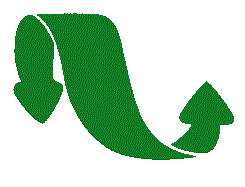                                                                                                                                                                                                                                                                                                                                                                                                                 SUTCONALEPTRAMITE: “INSTITUTOS CRUZADOS"EN PENSIONISSSTE o EN DONDE SE ENCUENTRE SU AFOREDOCUMENTOS REQUERIDOS PARA EL PROCESO DE :DEVOLUCIÓN DEL SAR 92-97, POR DEFUNCIÓN DEL TRABAJADOR TRAMITE: “INSTITUTOS CRUZADOS"EN PENSIONISSSTE o EN DONDE SE ENCUENTRE SU AFOREDOCUMENTOS REQUERIDOS PARA EL PROCESO DE :DEVOLUCIÓN DEL SAR 92-97, POR DEFUNCIÓN DEL TRABAJADOR 1.-ORIGINAL  ESTADOS DE CUENTA BANAMEX( ICEFAS ) DE LOS AÑOS; 1992, 1993, 1994, 1995, 1996, Y 1997, (SOLAMENTE DE ESTOS AÑOS) LOS QUE TENGA.DE NO CONTAR CON LOS ESTADOS DE CUENTA BANAMEX ( ICEFAS ) SOLICITAR UNA CARTA PATRONAL AL COLEGIO QUE CERTIFIQUE QUE ESOS NÚMEROS DE CUENTA FUERÓN DIRIGIDOS BIMESTRALMENTE A LA SUBCUENTA DEL SEGURO DE RETIRO Y A LA SUBCUENTA DE VIVIENDA2.-ORIGINAL  CREDENCIAL DE ELECTOR DEL FINADO (A) Y DE CADA UNO DE LOS BENEFICIARIOS.3.-ORIGINAL   ÚLTIMO RECIBO DE PAGO  DE CONALEP.4.-ORIGINAL  “CONCESIÓN DE PENSIÓN” (OTORGADA A LA VIUDA, VIUDO) O A QUIÉN SE LE HAYA OTORGADO LA PENSIÓN O LA DESIGNACIÓN DE BENEFICIARIOS, DE NO SER NINGUNO DE ESTOS CASOS EL LAUDO DE UNA AUTORIDAD COMPETENTE.5.-ORIGINAL  CURP DEL FINADO (A) Y DE CADA UNO DE LOS BENEFICIARIOS ( NUEVO FORMATO )6.-ORIGINAL  RFC EMITIDO POR EL SAT DEL FINADO (A) Y DE CADA UNO DE LOS BENEFICIARIOS (SI NO LO TIENES SOLICITALO EN HACIENDA CON EL INE)7.-ORIGINAL   COMPOBANTE DE DOMICILIO ACTUAL DEL FINADO (A) Y DE CADA UNO DE LOS BENEFICIARIOS8.-ORIGINAL  ACTA DE NACIMIENTO DEL FINADO (A) Y DE CADA UNO DE LOS BENEFICIARIOS ( ACTUALIZADA )9.-ORIGINAL  ACTA DE DEFUNCIÓN ( ACTUALIZADA )10.-ORIGINAL  ACTA DE MATRIMONIO ACTUALIZADA11.-ORIGINAL HOJAS DE SERVICIO12.-ORIGINAL ESTADO DE CUENTA BANCARIO ACTUAL